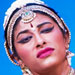 அரங்கேற்றம்: ராஜி வெங்கட்
November 2013

ஆகஸ்ட் 10, 2013 அன்று செல்வி. ராஜி வெங்கட்டின் பரதநாட்டிய அரங்கேற்றம் அட்லாண்டாவில் நடைபெற்றது. குரு திருமதி. உமா புலேந்திரன் நிகழ்ச்சியை அழகாக வடிவமைத்திருந்தார். நடனம் பூமாஞ்சலியில்...நிகழ்வுகள்